Информатика пәнінен емтихан билеттері – 9сынып№ 1 БИЛЕТ Алгоритм түсінігі. Алгоритмнің қасиеттері мен атқарушылары. Алгоритмді ұсыну әдістері. Алгоритм типтері. Электрондық кестелер. ЭЕМ-да сандық мәліметтерді өңдеу. Кесте құрылымы.Есеп.№2  БИЛЕТ Шамалар. Шамалар типтері. Тұрақтылар мен айнымалылар. Аргументтер мен нәтижелер, аралық шамалар. Деректер базасы туралы ұғым. Ақпаратты ұсынудың кестелік түрі.Есеп.№3  БИЛЕТ Есеп шығару кезеңдері. Қадамдар бойынша нақтылау әдісі.Деректер базасында мәліметтерді іздеу амалдары.Есеп.№4  БИЛЕТ Техника қауіпсіздігі және жұмыс орнын ұйымдастыру.Электрондық құжатты құру және толтыру. Есеп.№5  БИЛЕТ Стандартты функциялар. Арифметикалық есептеулер. Меншіктеу операторы.2. Сандық мәліметтерді өңдеу технологиясы. (электрондық кестелер) 3. Есеп.№6  БИЛЕТ Паскаль программасының құрылымы. Мәліметтер типі.Кесте элементтері: жол, баған, ұяшық.3. Есеп.№7  БИЛЕТ Мәліметтерді енгізу және шығаруды ұйымдастыру. Оператор форматтары.Кестелерді қою. «Кестелер мен шекаралар» панелі.3. Есеп.№ 8  БИЛЕТ Шартты оператор. Қарапайым және құрама шарттар.Екілік арифметика. Мысалдар.3. Есеп.№9  БИЛЕТ Таңдауды ұйымдастыру (Таңдау операторы).Мәтінді пішімдеу.3. Есеп.№10  БИЛЕТ Қайталану саны белгілі циклдік оператор. Microsoft Word-тың қосымша мүмкіндіктері.Есеп.№11  БИЛЕТ Алғы шартты циклдік оператор.2. Суреттерді кірістіру. Суреттерді баптау панелі.3. Есеп.БИЛЕТ № 12Соңғы шартты циклдік оператор.MS Excel: мәтін, формула, команда енгізу.3. Есеп.№13  БИЛЕТ Мәліметтерді ұйымдастырудың кестелік тәсілі. Бірөлшемді массив. Бірөлшемді массивтермен жұмыс.Мәтіндік редактор жайлы мағлұмат. Мәтіндік редактордың арналуы. Есеп.№14  БИЛЕТ Көмекші алгоритмдер. Функциялар.Деректер базасын құру мен өңдеу. 3. Есеп.№15  БИЛЕТ Массивтерді сұрыптау. Өрістер мен жазбалар. Жазбаларды енгізу, өңдеу және сұрыптау.Есеп.№16  БИЛЕТ Символдық шамалармен жұмыс. Санау жүйелері: түрлері, бір түрінен екінші түріне аудару әдістері.Есеп.БИЛЕТ № 17Жиындар ұғымы. Жиындармен жұмыс. Логика және AND, OR, NOT логикалық функциялары.Есеп.№18 БИЛЕТ Мәліметтерді ұйымдастырудың кестелік тәсілі. Екіөлшемді массив. Екіөлшемді массивтермен жұмыс. ДК архитектурасы. (ДК негізгі құралдарының міндеті. Қосымша құрылғылар).Есеп.№19  БИЛЕТ Символдық мәліметтермен жұмыс.Графикалық, мәтіндік, дыбыстық және сандық мәліметтерді кодтау. Есеп.№20  БИЛЕТ Модель және модельдеу түсінігі. Вирустар классификациясы. Антивирустық программалар классификациясы және вируспен зақымданудың алдын алу.Есеп.№21  БИЛЕТ Графикалық режим. Экранның координаталық жазықтығы. Графикалық операторлар. Операциялық жүйе. Түрлері. ОЖ ядросы.Есеп.№22  БИЛЕТ Электронды пошта, телеконференция, хабарландыру тақтасы.ЭЕМ-ның элементтік базасы және буындары.Есеп.№23  БИЛЕТ Қазіргі қоғамдағы  ЭЕМ-нің жаңа рөлі: Интернет. Әлемдік ақпараттық қоғам.Ақиқат кестелері.Есеп.№24 БИЛЕТ Компьютерлік байланыстың негізгі түрлері. Жергілікті желі. Ауқымды желі.ДК жадысы. Жады ұяшығы түсінігі, адрестеу принципі.Есеп.№25  БИЛЕТ Көмекші алгоритмдер. Функциялар.Архивтеу программалары.Есеп.№ 1 БИЛЕТКЕ ҚОСЫМШАБерілген төрт таңбалы санның цифрларының көбейтіндісін табыңыз.№ 2 БИЛЕТКЕ ҚОСЫМШАБерілген 3 санның ішіндегі оң сандардың қосындысын табатын  программаны құрыңыз.№ 3 БИЛЕТКЕ ҚОСЫМШАЕкі нақты сан берілген. Егер бірінші сан екінші саннан үлкен болса, экранға бірінші санды шығаратын немесе кіші болса, екі санды да шығаратын программа құрыңыз.№4 БИЛЕТКЕ ҚОСЫМШАҚолданушыдан апта күнінің нөмірін сұрап және экранға «дүйсенбі», «сейсенбі»... деп шығаратын программа құрыңыз. №5 БИЛЕТКЕ ҚОСЫМША4-ке қалдықсыз бөлінетін А мен В аралығында жатқан бүтін оң сандардың қосындысын анықтаңыз (А мен В-ның мәндері пернетақтадан енгізіледі)№ 6 БИЛЕТКЕ ҚОСЫМШАА, В, С сандары берілген. Егер А<B<C болса, онда экранға осы сандардың қосындысын шығарыңыз, әйтпесе олардың көбейтіндісін.№ 7 БИЛЕТКЕ ҚОСЫМШАМәтінде қанша «К» әрпі бар екенін анықтайтын программа құрастырыңыз.№ 8 БИЛЕТКЕ ҚОСЫМШАҚиып алу (көшіру) және қосу операцияларын қолданып «канатоходец» сөзінен «ход», «канадец», «док», «ходок» сөздерін құрастырыңыз.№ 9 БИЛЕТКЕ ҚОСЫМШАБірөлшемді массив берілген. Массив элементтерін кему ретімен орналастырыңыз.№ 10 БИЛЕТКЕ ҚОСЫМШАҮш таңбалы сан берілген. Оның цифрларын кері ретпен орналастырғанда шығатын санды табыңыз.№11 БИЛЕТКЕ ҚОСЫМШАБірөлшемді массив берілген. Массив элементтерін өсу ретімен орналастырыңыз.№ 12 БИЛЕТКЕ ҚОСЫМШАМассивтің ең үлкен элементін анықтайтын программа құрастырыңыз.№ 13 БИЛЕТКЕ ҚОСЫМША2, 4, 6, 8, ..., 20 сандарының квадраттар кестесін құрастырыңыз.№14 БИЛЕТКЕ ҚОСЫМШАA[1..20] массивіндегі 5-тен кіші элементтердің санын анықтаңыз.№ 15  БИЛЕТКЕ ҚОСЫМША  Пернетақтадан енгізілген бүтін санның жұп сан болатынын анықтайтын программа құрастырыңыз.№ 16  БИЛЕТКЕ ҚОСЫМША17-ге қалдықсыз бөлінетін және 200-ден үлкен ең кіші санды анықтаңыз.№ 17  БИЛЕТКЕ ҚОСЫМШАТрапецияның ауданын табатын программа құрастырыңыз.№ 18  БИЛЕТКЕ ҚОСЫМШАПрограммалау тіліне аударыңыз: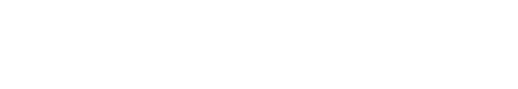 № 19 БИЛЕТКЕ ҚОСЫМШАМассивтің нөлге тең емес элементтерінің көбейтіндісін есептеңіз.№20 БИЛЕТКЕ ҚОСЫМШАx,y,z берілген. а мен b-ні анықтаңыз.;      № 21 БИЛЕТКЕ ҚОСЫМШАУ-тің мәнін анықтайтын программа құрастырыңыз.              3,5х-12, егер х<=1У=                 х2-1,2, егер х>1№ 22 БИЛЕТКЕ ҚОСЫМШАМассивтің ең үлкен элементін анықтайтын программа құрастырыңыз.№23 БИЛЕТКЕ ҚОСЫМШАБерілген суретті экранға шығаратын программаны құрастырыңыз.№24 БИЛЕТКЕ ҚОСЫМШАБерілген суретті экранға шығаратын программаны құрастырыңыз.№25 БИЛЕТКЕ ҚОСЫМШАЕвклид алгоритмін қолданып, екі санның ең үлкен ортақ бөлгішін анықтаңыз.